Załącznik nr 1 do Opisu przedmiotu zamówienia Opis technicznybudynku edukacji przyrodniczo-leśnej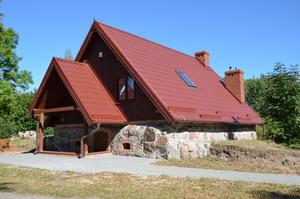 Lokalizacja: Wierzchlas 189-512 Iwiecdz. ew. 184/12 LP, obr. ew. Wysoka, gm. CekcynWłasność: 	Skarb Państwa w zarządzie Państwowego Gospodarstwa Leśnego Lasy Państwowe – Nadleśnictwa Zamrzenica, Zamrzenica 1A, 89-510 BysławForma i funkcja obiektu:Budynek murowany, podpiwniczony z poddaszem użytkowym z dachem dwuspadowym o spadku 107 % pokrytym blachodachówką, strop drewniany, ściany zewnętrzne murowane z kamienia. Budynek służy jako obiekt edukacji przyrodniczo – leśnej. Budynek ogrzewany okazjonalnie, przy pomocy grzejników elektrycznych oraz kominka. Wejście do budynku po zadaszonych schodach w dół stanowi utrudnienie dla osób niepełnosprawnych - brak podjazdu dla wózków. Toaleta na piętrze, schody drewniane zabiegowe, nieodpowiadające aktualnym normom i wymaganiom dla osób niepełnosprawnych ruchowo. Ze względu na posadowienie poniżej poziomu gruntu w budynku utrzymuje się duża wilgotność i stała niska temperatura, obiekt trudny do ogrzania w okresie zimowym latem stanowi doskonałą ochronę przed upałami. Konstrukcja budynku wymaga dużych nakładów finansowych w celu dostosowania do potrzeb osób niepełnosprawnych. Budynek posiada wyłącznie jedno wejście posadowione poniżej poziomu terenu, brak wyjścia ewakuacyjnego, konstrukcja drewniana – łatwopalna.  Ściany wewnętrzne ze względu na kamienną konstrukcję nie zachowują pionów oraz równości płaszczyzny, poddasze użytkowe ze skosami - może skutkować trudnościami w montażu  wyposażenia. Szczegółowy opis techniczny zawiera dokumentacja projektowa wykonanej przebudowy obiektu budowlanego.Parametry techniczne obiektu:- powierzchnia zabudowy 	– 77,20 m2- kubatura budynku 		- 326,36 m2- powierzchnia użytkowa 	- 100,40 m2- wiatrołap 			- 45,87 m2- toaleta			- 3,36 m2- instalacja elektryczna	- TAK- instalacja wod.kan.		- TAK- instalacja C.O.		- grzejniki elektryczneOczyszczalnia ścieków- maksymalna liczba osób – 2 - obciążenie dobowe na osobę – 160 l- ilość odprowadzanych ścieków – 2 x 160 = 320 l/d- czas przetrzymywania w zbiorniku 3 doby- pojemność zbiornika – 1000 l – beztlenowy zbiornik gnilny- przewody kanalizacji sanitarnej – rury pcv- drenaż oczyszczalni – układ równoległych ciągów drenarskich w rozstawie 1,5m, - 4 ciągi długości 15,0 m, Instalacja elektryczna:- ilość faz – 3- zabezpieczenie przedlicznikowe – 20 A- moc umowna  9 kW